Compte-rendu du 2 avril 2024 Commission Solidarité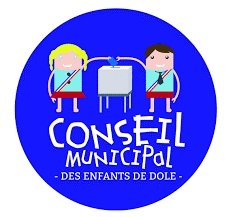 Nous allons rencontrer les enfants de l’IME du Bonlieu le mercredi 10 avril à 10h30Nous allons leur poser les questions suivantes : Questions, quelles activités voulez-vous pratiquer ?Avez-vous envie de participer à ce projet ?Aimez-vous faire du sport, des jeux entre vous, vos sports préférésFaire un jeu de présentation avec balle. Date choisie, endroit choisiTrouver un nom pour l’événement.Les enfants ont travaillé sur des ébauches d’affiches pour leur futur événement. 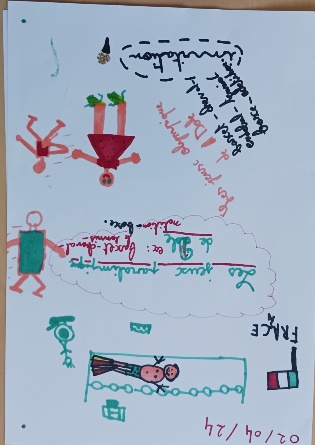 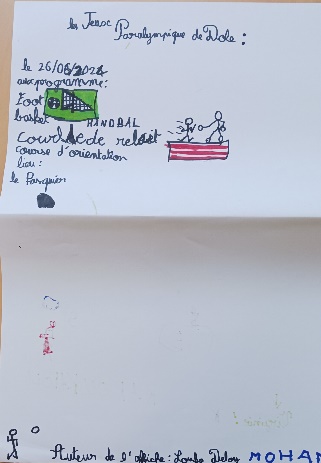 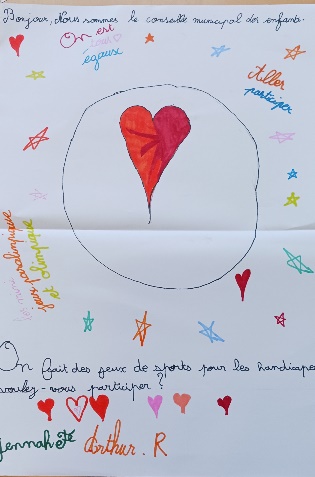 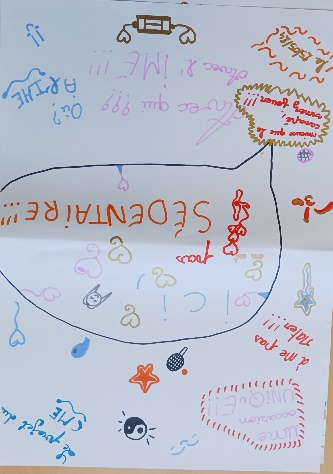 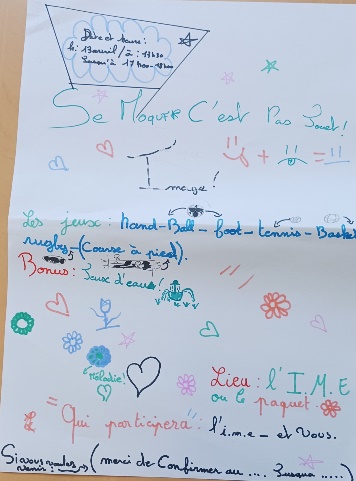 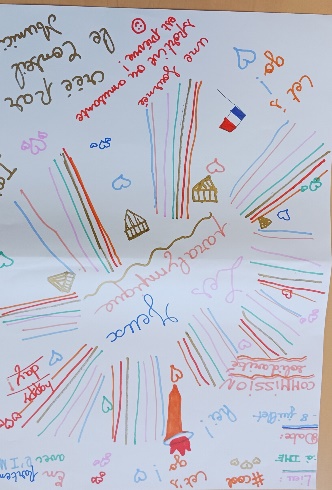 - 